Publicado en Cobeña el 21/01/2019 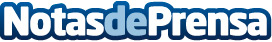 DHL Parcel ahorra 258 toneladas de CO2, con el reparto de 600.000 entregas sostenibles en 2018La compañía ha desarrollado acuerdos para el reparto de la última milla en diversas ciudades de España, así como entregas con vehículos eléctricos, contribuyendo al objetivo "cero emisiones" de Deutsche Post DHL Group para 2050Datos de contacto:Noelia PerlaciaNota de prensa publicada en: https://www.notasdeprensa.es/dhl-parcel-ahorra-258-toneladas-de-co2-con-el Categorias: Nacional Finanzas Ecología Logística Consumo Otras Industrias http://www.notasdeprensa.es